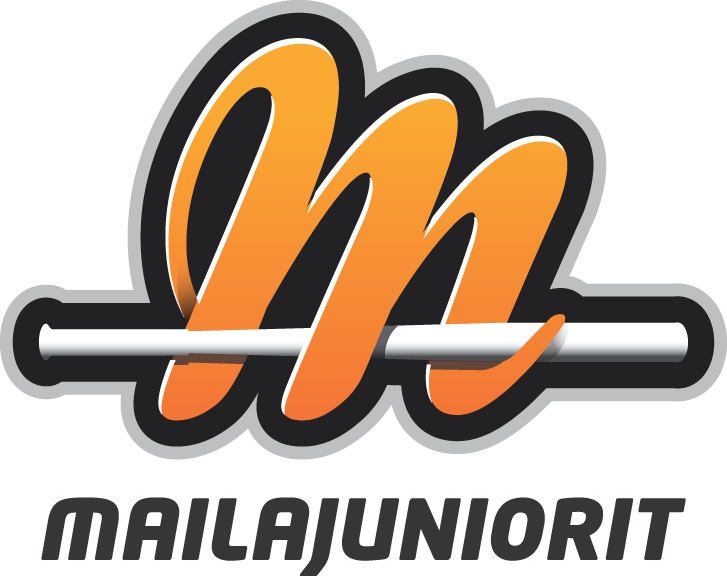 Mailajuniorit ry:n jäsen- ja yhteistyökumppanirekisterin tietosuojaselosteLaatimispäivä: 25.3.2019  RekisterinpitäjäMailajuniorit ryY-tunnus: 2526825-7Postiosoite: Kruununojankatu 2, 38700 KankaanpääToimisto: Keskustori 5, 38700 Kankaanpääsähköposti: annika.koivuniemi@mailajuniorit.fiPuh. 044 984 29022. Rekisteriasioiden yhteyshenkilö ja yhteystiedot Seuran puheenjohtaja Sanna Löytökorpi, sanna.loytokorpi@mailajuniorit.fi, puh. 0500 8486863. Rekisterin nimiJäsen- ja yhteistyökumppanirekisteri 4. Henkilötietojen käsittelyn tarkoitus ja perusteTietojen käsittely perustuu yhdistysten jäsenten osalta Mailajuniorit ry:n oikeutettuun etuun eli yhdistyksen jäsenyyteen. Henkilötietojen käsittelyn tarkoitus on:  ylläpitää Yhdistyslain mukaista jäsenluetteloajäsenasioiden hoito, kuten tiedottaminen, yhteydenpito, palkitseminen, kilpailutoiminta, jäsenmaksujen hallinta sekä kurinpidolliset toimet harrastustoiminnan, tapahtumien sekä keskustelu- ja koulutustilaisuuksien järjestäminen toiminnan kehittäminen, tilastointi ja raportointi. Tietojen käsittely perustuu toimihenkilöiden (ml. joukkueen johtaja, ohjaaja, valmentaja, tiedottaja) osalta Mailajuniorit ry:n oikeutettuun etuun eli sovittuun yhteistyöhön. Henkilötietojen käsittely perustuu yhteistyökumppaneiden osalta sopimukseen ja henkilötietojen käyttötarkoitus on Mailajuniorit ry:n yhteistyökumppaneiden välisen yhteistyösuhteen hoitaminen, kehittäminen ja tilastointi. 5. Rekisterin tietosisältö ja rekisteröityjen ryhmät Rekisteri sisältää seuraavia henkilötietoja yhdistyksen henkilöjäsenistä:  Yhdistyslain 11 §:n vaatimat henkilötiedot eli jäsenen nimi sekä kotipaikkaAlaikäisen jäsenen osalta  Tarpeelliset huoltajan suostumukset esim. jäsenyyteen, tietojen julkaisemiseen, harrastustoimintaan ja palveluiden käyttöön liittyen Alaikäisen huoltajan nimi ja yhteystiedot (postiosoite, sähköpostiosoite, puhelinnumero) Jäsenyyteen liittyvät tiedot, kuten jäsennumero, jäsentyyppi, jäsenmaksuihin ja muihin laskuihin liittyvät tiedot Yhteystiedot (postiosoite, sähköpostiosoite, puhelinnumero)ValokuvaTiedot osallistumisesta jäsen- ja harrastustoimintaan sekä keskustelu- ja koulutustilaisuuksiinMuut rekisteröidyn itsensä luovuttamat henkilötiedot Rekisteri sisältää seuraavia henkilötietoja toimihenkilöistä:  Yhteystiedot (postiosoite, sähköpostiosoite, puhelinnumero) Laskuihin liittyvät tiedot Valokuva Tiedot osallistumisesta harrastustoimintaan sekä keskustelu- ja koulutustilaisuuksiin Rekisteri sisältää seuraavia henkilötietoja yritysten ja yhteisöjen päättäjistä ja yhteyshenkilöistä: nimi, titteli, yritys, postiosoite, sähköpostiosoite, puhelinnumero6. Säännönmukaiset tietolähteetHenkilötiedot saadaan rekisteröidyltä itseltään esim. jäseneksi liityttäessä tai jäsenyyden tai yhteistyön aikana. Jäsen on velvollinen ilmoittamaan muuttuneet tietonsa Mailajuniorit ry:lle.  7. Säännönmukaiset tietojen luovutukset ja tietojen siirto EU:n tai ETA-alueen ulkopuolelleHenkilötietoja ei säännönmukaisesti luovuteta eteenpäin, eikä niitä siirretä EU:n tai ETA-alueen ulkopuolelle. Rekisterinpitäjä käyttää ulkoisen palveluntarjoajan (myClub-palvelu) sähköistä jäsenpalvelua, jonka avulla rekisterinpitäjä hallinnoi jäsen- ja yhteistyökumppanirekisteriä, laskutusta, tapahtumailmoittautumisia, läsnäoloseurantaa ja jäsenviestintää. 8. Suojauksen periaatteet ja tietojen säilytysaikaRekisteri säilytetään lukitussa tilassa ja se on suojattu salasanalla. Rekisterin tietoihin on pääsy vain määritellyillä henkilöillä heidän tehtäviensä edellyttämässä laajuudessa.  Rekisterin tietoja säilytetään niin kauan, kuin ne ovat tarpeen rekisterin tarkoituksen toteuttamiseksi.  Toimihenkilön henkilötietoja säilytetään enintään kaksi vuotta toimikauden päättymisestä lukien. Yhdistyksen jäsenen henkilötietoja säilytetään enintään 2 vuotta jäsenyyden päättymisestä lukienYritysten ja yhteisöjen päättäjien ja yhteyshenkilöiden henkilötietoja säilytetään niin kauan kuin ne ovat tarpeen laskutuksen, sponsoroinnin tai yhteistyön kannalta. Muutoin henkilötietoja päivitetään.myClub-palvelun (www.myclub.fi) tiedot on tallennettu tietokantapalvelimelle, jonne pääsy vaatii käyttäjätunnuksen ja salasanan sekä tietokantapalvelimen osoitteen. myClub-palvelun sisältämät tiedot sijaitsevat lukituissa ja vartioiduissa tiloissa ja tallennetut tiedot varmennettu 2 kertaisella tietokantavarmennuksella, joka on vahvasti salattu. myClub-palveluun sisäänpääsy edellyttää käyttäjätunnuksen ja salasanan syöttämistä. Käyttäjätunnus ja salasana on vahvasti salattu ja vain rekisteröidyn henkilön omassa tiedossa. Kaikki tietoliikenne järjestelmässä on SSL-suojattu. 9. Rekisteröidyn oikeudetTarkastusoikeus ja oikeus vaatia tiedon korjaamista.  Rekisteröidyllä on oikeus tarkastaa itseään koskevat henkilörekisteriin tallennetut tiedot sekä oikeus vaatia virheellisen tiedon oikaisua ja tietojen poistamista. Asiaa koskevat pyynnöt tulee toimittaa kirjallisesti kohdassa 2 mainitulle yhteyshenkilölle.  Muut oikeudet: Rekisteröidyllä on tietosuoja-asetuksen mukaisesti (25.5.2018 lukien) oikeus vastustaa tai pyytää tietojensa käsittelyn rajoittamista sekä tehdä valitus henkilötietojen käsittelystä valvontaviranomaiselle. 